Max MustermannMusterstraße 3807384 MusterstadtMusterunternehmenFrau Gisela MüllerMusterstraße 1589321 MusterstadtMusterstadt, 1. April 2023Ihre Initiativbewerbung vom 22. März 2023 als MusterberufSehr geehrte Frau/Herr [Name deines Bewerbers],wir danken Ihnen sehr für Ihre Initiativbewerbung und Ihr damit bekundetes Interesse an unserem Unternehmen.Bedauerlicherweise müssen wir Sie jedoch darüber informieren, dass wir derzeit keine offene Stelle haben, die zu Ihren Qualifikationen passt.Gerne möchten wir aber mit Ihnen in Kontakt bleiben und Ihr Profil in unseren Kandidatenpool aufnehmen. So können wir Sie in Zukunft bei geeigneten Stellenangeboten kontaktieren und Sie auf neue Stellenangebote aufmerksam machen. Sofern Sie damit einverstanden sind, können Sie diesem Link folgen: [hier den Link zu deinem Kandidatenpool einfügen].Für Ihre Zukunft wünschen wir Ihnen weiterhin alles Gute und hoffen, schon bald wieder von Ihnen zu hören.Mit freundlichen Grüßen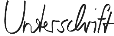 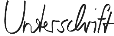 [Dein Vorname & Nachname]